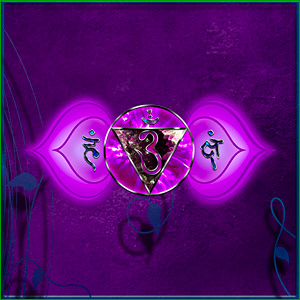 6e chakraC’est à partir du 6e chakra qu’est transmise l’intuition aux chakras inférieurs. Voilà pourquoi Ajna est appelé le troisième œil, l’œil de l’intuition. Il est le lien entre notre conscience supérieure et l’ego et entre les facultés cérébrales supérieures et les fonctions cérébrales instinctives.

Lié au mental, ce chakra est représenté avec deux pétales qui sont reliés aux lobes droit et gauche de l’hypophyse et sont également rattachés aux hémisphères gauche et droit du cerveau.

L’hémisphère droit est le siège de l’intuition, le gauche est le siège de l’intelligence. Ici prend place le mariage céleste du soleil et de la lune, aboutissant à l’ouverture du troisième œil et du sixième sens évolué. Les trois nadis principaux, Ida, Pingala et Sushumna, s’unissent ici avant de monter jusqu’au chakra couronne.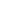 À retenir Chakra du 3e œil équilibré :
Détachement des possessions matérielles, la peur de la mort disparaît, don de télépathie, de clairaudience, de clairvoyance, accès aux vies antérieures.Chakra du 3e œil faible ou bloqué :
Hypersensible aux sentiments d’autrui, peu assuré et incapable de distinguer l’ego du Moi supérieur. Incapacité à l’intellectualisation, désintérêt des cultures, du savoir, des sciences, manque de curiosité. Rejet de la spiritualité, esprit rationnel à l’excès, extrême attachement aux choses matérielles et aux plaisirs physiques. Carence en intuition et en perceptions extrasensorielles. Complexe d’infériorité, comportement de « mouton » en société, adhésion aux idées toutes faites, aux préjugés, manque de personnalité, d’esprit critique, de caractère et de libre arbitre.Chakra du 3e œil surdéveloppé :
Fier, religieusement dogmatique, manipulateur et égotique. Tendance à l’intellectualisation excessive de la moindre chose ; a contrario, tendances au mysticisme et à l’irrationnel trop marqué avec, dans les deux cas, un rejet inconscient du corps, des choses matérielles et du plaisir.
Complexe de supériorité intellectuelle, mépris des autres, arrogance. Rejet du quotidien, des biens matériels, incapacité à avoir des relations sociales normales, tendances dominatrices dans le domaine de la spiritualité, certitude de détenir la Vérité, incapacité à douter.CaractéristiquesCaractéristiquesCaractéristiquesCaractéristiquesCaractéristiquesNom Sanskrit :AjnaAjnaSignification :CommandementCommandementNom usuel :Chakra du 3e œilChakra du 3e œilEmplacement :• AV : sur le front, entre les 2 sourcils
• AR : occiput• AV : sur le front, entre les 2 sourcils
• AR : occiputFonctions :• Auto réflexion
• Clairvoyance
• Équilibre intérieur
• Imagination
• Intuition• Auto réflexion
• Clairvoyance
• Équilibre intérieur
• Imagination
• Intuition• Auto réflexion
• Clairvoyance
• Équilibre intérieur
• Imagination
• Intuition• Auto réflexion
• Clairvoyance
• Équilibre intérieur
• Imagination
• IntuitionLiens :• Lié aux expériences de la vie de 35 à 42 ans
• Au cosmos• Lié aux expériences de la vie de 35 à 42 ans
• Au cosmos• Lié aux expériences de la vie de 35 à 42 ans
• Au cosmos• Lié aux expériences de la vie de 35 à 42 ans
• Au cosmosCorps/Aura :• Atmique (vitalité divine)• Atmique (vitalité divine)• Atmique (vitalité divine)• Atmique (vitalité divine)Glandes :• Pituitaire/hypophyse• Pituitaire/hypophyse• Pituitaire/hypophyse• Pituitaire/hypophyseHormones :• Vasopressine• Vasopressine• Vasopressine• VasopressineOrganes :• Cerveau (partie inférieure)
• Nez, sinus
• Œil gauche
• Oreilles internes (partie de l’audition extrasensorielle)
• Partie neurologique qui participe à l’audition
• Système nerveux central• Cerveau (partie inférieure)
• Nez, sinus
• Œil gauche
• Oreilles internes (partie de l’audition extrasensorielle)
• Partie neurologique qui participe à l’audition
• Système nerveux central• Cerveau (partie inférieure)
• Nez, sinus
• Œil gauche
• Oreilles internes (partie de l’audition extrasensorielle)
• Partie neurologique qui participe à l’audition
• Système nerveux central• Cerveau (partie inférieure)
• Nez, sinus
• Œil gauche
• Oreilles internes (partie de l’audition extrasensorielle)
• Partie neurologique qui participe à l’audition
• Système nerveux centralSens :• Vitalité divine• Vitalité divine• Vitalité divine• Vitalité divineActions :• Apprendre à écouter son guide intérieur
• Les facultés du 3e œil sont améliorées par la méditation. Durant la méditation, les glandes Pinéale et Pituitaire vont émettre un rayon d’énergie qui va se rejoindre au 3e œil.
• Peut conduire à l’intuition et à la sagesse
• Son action est liée à notre intelligence émotionnelle• Apprendre à écouter son guide intérieur
• Les facultés du 3e œil sont améliorées par la méditation. Durant la méditation, les glandes Pinéale et Pituitaire vont émettre un rayon d’énergie qui va se rejoindre au 3e œil.
• Peut conduire à l’intuition et à la sagesse
• Son action est liée à notre intelligence émotionnelle• Apprendre à écouter son guide intérieur
• Les facultés du 3e œil sont améliorées par la méditation. Durant la méditation, les glandes Pinéale et Pituitaire vont émettre un rayon d’énergie qui va se rejoindre au 3e œil.
• Peut conduire à l’intuition et à la sagesse
• Son action est liée à notre intelligence émotionnelle• Apprendre à écouter son guide intérieur
• Les facultés du 3e œil sont améliorées par la méditation. Durant la méditation, les glandes Pinéale et Pituitaire vont émettre un rayon d’énergie qui va se rejoindre au 3e œil.
• Peut conduire à l’intuition et à la sagesse
• Son action est liée à notre intelligence émotionnelleForce :• Savoir distinguer les pensées guidées par la force et celles formées par la peur et l’illusion.• Savoir distinguer les pensées guidées par la force et celles formées par la peur et l’illusion.• Savoir distinguer les pensées guidées par la force et celles formées par la peur et l’illusion.• Savoir distinguer les pensées guidées par la force et celles formées par la peur et l’illusion.Forme énergie :• Luminescence• Luminescence• Luminescence• LuminescenceÉnergie
créatrice :• Faculté de l’esprit et du raisonnement
• Aptitudes à utiliser nos croyances et nos attitudes. Une attitude est toujours le résultat d’une croyance.• Faculté de l’esprit et du raisonnement
• Aptitudes à utiliser nos croyances et nos attitudes. Une attitude est toujours le résultat d’une croyance.• Faculté de l’esprit et du raisonnement
• Aptitudes à utiliser nos croyances et nos attitudes. Une attitude est toujours le résultat d’une croyance.• Faculté de l’esprit et du raisonnement
• Aptitudes à utiliser nos croyances et nos attitudes. Une attitude est toujours le résultat d’une croyance.Énergie
manifestée :• Le 6e chakra va nous aider à ouvrir notre esprit et accéder au détachement.• Le 6e chakra va nous aider à ouvrir notre esprit et accéder au détachement.• Le 6e chakra va nous aider à ouvrir notre esprit et accéder au détachement.• Le 6e chakra va nous aider à ouvrir notre esprit et accéder au détachement.Influences
psychologiques :• Capacité de voir clairement dans le trou de nos émotions.
• Ce chakra est lié à l’affectif et au mental.• Capacité de voir clairement dans le trou de nos émotions.
• Ce chakra est lié à l’affectif et au mental.• Capacité de voir clairement dans le trou de nos émotions.
• Ce chakra est lié à l’affectif et au mental.• Capacité de voir clairement dans le trou de nos émotions.
• Ce chakra est lié à l’affectif et au mental.Huiles essentielles :• Épinette blanche (pour tout le monde)
• Lavande (pour tout le monde – calmante, apaisante)
• Menthe poivrée (pour tout le monde)
• Romarin (pour tout le monde)• Épinette blanche (pour tout le monde)
• Lavande (pour tout le monde – calmante, apaisante)
• Menthe poivrée (pour tout le monde)
• Romarin (pour tout le monde)• Épinette blanche (pour tout le monde)
• Lavande (pour tout le monde – calmante, apaisante)
• Menthe poivrée (pour tout le monde)
• Romarin (pour tout le monde)• Épinette blanche (pour tout le monde)
• Lavande (pour tout le monde – calmante, apaisante)
• Menthe poivrée (pour tout le monde)
• Romarin (pour tout le monde)Maux :• Difficultés d’apprentissage
• Dyslexie
• Épilepsie
• Moelle épinière
• Problèmes de cécité
• Troubles neurologiques
• Tumeurs cérébrales• Difficultés d’apprentissage
• Dyslexie
• Épilepsie
• Moelle épinière
• Problèmes de cécité
• Troubles neurologiques
• Tumeurs cérébrales• Difficultés d’apprentissage
• Dyslexie
• Épilepsie
• Moelle épinière
• Problèmes de cécité
• Troubles neurologiques
• Tumeurs cérébrales• Difficultés d’apprentissage
• Dyslexie
• Épilepsie
• Moelle épinière
• Problèmes de cécité
• Troubles neurologiques
• Tumeurs cérébralesPeurs :• Peur de fouiller ses propres peurs
•Peur de se fier aux conseils d’autrui
• Peur d’un jugement• Peur de fouiller ses propres peurs
•Peur de se fier aux conseils d’autrui
• Peur d’un jugement• Peur de fouiller ses propres peurs
•Peur de se fier aux conseils d’autrui
• Peur d’un jugement• Peur de fouiller ses propres peurs
•Peur de se fier aux conseils d’autrui
• Peur d’un jugementAspect spirituel :• L’objectif avec ce chakra, est de parvenir à la sagesse à travers les expériences de la vie, par la faculté de discernement, qui permet le détachement.• L’objectif avec ce chakra, est de parvenir à la sagesse à travers les expériences de la vie, par la faculté de discernement, qui permet le détachement.• L’objectif avec ce chakra, est de parvenir à la sagesse à travers les expériences de la vie, par la faculté de discernement, qui permet le détachement.• L’objectif avec ce chakra, est de parvenir à la sagesse à travers les expériences de la vie, par la faculté de discernement, qui permet le détachement.Aliments :…………Aliments :…………EnthéogènesEnthéogènesCouleur :Couleur :IndigoIndigoDroit :Droit :De voirDe voirÉlément :Élément :LumièreLumièreMantra :Mantra :OmOmMétal :Métal :ArgentArgentMinéraux :Minéraux :• Lapis-lazuli
• Quartz
• Saphir• Lapis-lazuli
• Quartz
• SaphirMot-clé  :Mot-clé  :Je voisJe voisNote :Note :LALAPlanète :Planète :Jupiter et NeptuneJupiter et Neptune